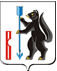 РОССИЙСКАЯ ФЕДЕРАЦИЯСВЕРДЛОВСКАЯ ОБЛАСТЬДУМА ГОРОДСКОГО ОКРУГА ВЕРХОТУРСКИЙ РЕШЕНИЕот «31» октября 2013 года №51Об утверждении Положения об Управлении культуры, туризма и молодежной политики Администрации городского округа Верхотурский      В соответствии с Гражданским кодексом Российской Федерации,     Федеральным законом от 06 октября 2003 года № 131-ФЗ «Об общих принципах организации местного самоуправления в Российской Федерации», постановлениями  Правительства Свердловской области от 25.08.2010 N 1251-ПП «О комплексной областной целевой программе «Формирование туристско-рекреационной зоны  «Духовный центр Урала» на 2011 - 2015 годы»,  от 11.10.2010 N 1475-ПП «Об утверждении областной целевой программы  «Развитие туризма в Свердловской области» на 2011 - 2016 годы», решением Думы городского округа Верхотурский от 25.10.2011 № 26 «Об утверждении структуры Администрации городского округа Верхотурский», постановлением Администрации городского округа Верхотурский от 22.11.2010 № 1570 «Об утверждении муниципальной целевой программы ««Развитие туризма в городском округе Верхотурский» на 2011-2013 годы» и  в целях развития туризма в городском округе Верхотурский,  руководствуясь статьей 21 Устава городского округа Дума городского округа Верхотурский,      РЕШИЛАУтвердить Положение об Управлении культуры, туризма и молодежной политики Администрации городского округа Верхотурский в новой редакции (прилагается).Решение Верхотурского Уездного Совета от 30.12.2005г. №70 «Об утверждении Положения «Об Управлении культуры и молодежной политики администрации городского округа Верхотурский» признать утратившим силу.Решение Думы городского округа Верхотурский от 03.06.2009г. №26 «О внесении изменений в Положения «Об Управлении культуры и молодежной политики Администрации городского округа Верхотурский» признать утратившим силу.Настоящее решение вступает в силу с момента его подписания.Опубликовать настоящее Решение в газете «Верхотурская неделя» и разместить на официальном сайте городского округа Верхотурский.Контроль за исполнением настоящего решения возложить на постоянную комиссию по социальной политике Думы городского округа Верхотурский   (Трубина Л.В.).                      Глава городского округа Верхотурский                                                            А.Г.Лиханов                                                                                                                                                      Приложение 1                                                                                                  «Об утверждении Положения об Управлении                                                                                                      культуры, туризма и молодежной политики                                                                                         Администрации городского округа Верхотурский»Положениеоб Управлении культуры, туризма и молодежной политикиАдминистрации городского округа ВерхотурскийРаздел I. ОБЩИЕ ПОЛОЖЕНИЯ1. Управление культуры, туризма и молодежной политики Администрации городского округа Верхотурский  (далее – Управление) является отраслевым органом Администрации городского округа Верхотурский, осуществляющим управленческие функции по вопросам местного значения в области культуры, дополнительного образования детей в сфере культуры, туризма и молодежной политики.
       2. Официальное наименование Управления:полное - Управление культуры, туризма и молодежной политики Администрации городского округа Верхотурский;сокращенное - УКТ и МП.3. Управление в своей деятельности руководствуется Конституцией Российской Федерации, федеральными законами, нормативными правовыми актами Президента Российской Федерации, Правительства Российской Федерации, законами Свердловской области, указами и распоряжениями Губернатора Свердловской области, постановлениями и распоряжениями Правительства Свердловской области, Уставом городского округа Верхотурский, решениями Думы городского округа Верхотурский, постановлениями и распоряжениями Администрации городского округа Верхотурский и настоящим Положением.       4. Управление в своей деятельности подконтрольно и подотчетно главе Администрации городского округа Верхотурский. 5. Управление является юридическим лицом, имеет самостоятельный  баланс, лицевые и иные счета, открытые в установленном порядке в соответствии с законодательством Российской Федерации, круглую печать с изображением герба городского округа Верхотурский и своим полным наименованием.        Управление вправе иметь бланки и штампы со своим наименованием.6. Управление имеет в оперативном управлении обособленное имущество, может от своего имени приобретает и осуществляет имущественные и личные  неимущественные права, нести  обязанности, быть истцом и ответчиком в суде.  7. Управление обладает правами и обязанностями заказчика на осуществление функций по размещению заказов на поставки товаров, выполнением работ, оказание услуг для нужд Управления в соответствии с действующим законодательством.8. В ведомственном подчинении Управления находятся:Муниципальное бюджетное учреждение культуры "Централизованная клубная система" городского округа Верхотурский;Муниципальное бюджетное учреждение культуры "Досуговый центр" городского округа Верхотурский;Муниципальное бюджетное образовательное учреждение дополнительного образования детей "Верхотурская детская школа искусств";муниципальное казённое учреждение культуры "Централизованная библиотечная система" городского округа Верхотурский(далее – подведомственные учреждения).9. Место нахождения Управления: 624380 Свердловская область, г. Верхотурье ул. Ленина, д.6.Раздел II. ЦЕЛЬ, ОСНОВНЫЕ НАПРАВЛЕНИЯ И ЗАДАЧИ ДЕЯТЕЛЬНОСТИ УПРАВЛЕНИЯ10. Целью деятельности Управления является реализация на территории городского округа Верхотурский  полномочий органов местного самоуправления в сфере культуры, туризма, дополнительного образования детей в сфере культуры  и  молодежной политики.11. Основными направлениями деятельности Управления являются:1) организация библиотечного обслуживания населения, комплектование и обеспечение сохранности библиотечных фондов библиотек городского округа Верхотурский;2) создание условий для организации досуга и обеспечения жителей городского округа Верхотурский услугами организаций культуры;3) создание условий для развития местного традиционного народного художественного творчества, участие в сохранении, возрождении и развитии народных художественных промыслов в городском округе Верхотурский;4) сохранение, использование и популяризация объектов культурного наследия (памятников истории, культуры), находящихся в собственности городского округа Верхотурский;5) организация и осуществление мероприятий по работе с детьми и молодежью в городском округе Верхотурский;       6) создание условий для развития внутреннего и въездного туризма на территории городского округа Верхотурский.7) организация предоставления дополнительного образования детей в сфере культуры на территории городского округа Верхотурский;8) реализация мер в области государственной молодежной политики;        9) иные вопросы в сфере культуры, туризма, дополнительного образования детей в сфере культуры и молодежной политики в соответствии с действующим законодательством.12. Основными задачами Управления являются:1) создание в городском округе Верхотурский благоприятной культурной, духовной и нравственной среды для воспитания и развития личности;2) обеспечение культурного обслуживания населения городского округа Верхотурский с учетом культурных интересов и потребностей различных социально-возрастных групп;3) создание условий для культурно-творческой деятельности, эстетического воспитания и художественного образования населения;4) обеспечение доступности культуры для жителей городского округа Верхотурский;5) сохранение и пропаганда культурно-исторического наследия городского округа Верхотурский;6) организация кино и видео обслуживания населения;7) обеспечение эффективной работы подведомственных учреждений;       8) оказание информационной и методической помощи предприятиям и организациям в вопросах создания и деятельности детских и молодежных общественных организаций, советов и других общественных объединений, координация их работы.Глава III. ОРГАНИЗАЦИЯ ДЕЯТЕЛЬНОСТИ                                    И СТРУКТУРА  УПРАВЛЕНИЯ13. Управление  возглавляет начальник, назначаемый на должность и освобождаемый от должности главой Администрации городского округа Верхотурский.Трудовой договор с начальником заключает глава Администрации городского округа Верхотурский.14. Начальник  осуществляет руководство Управлением в соответствии с действующим законодательством Российской Федерации, Свердловской области, нормативными правовыми актами органов местного самоуправления и настоящим Положением на основе единоначалия.Начальник является муниципальным служащим и несет персональную ответственность за выполнение возложенных на Управление  полномочий.15. Начальник непосредственно подчиняется главе Администрации городского округа Верхотурский и заместителю главы Администрации городского округа Верхотурский по социальным вопросам.16. Начальник действует от имени Управления без доверенности, представляет его интересы в органах государственной власти и местного самоуправления, судах общей юрисдикции, арбитражных судах и во взаимоотношениях с юридическими и физическими лицами.17. Начальник Управления:1) в пределах своей компетенции издает  приказы и дает поручения, подлежащие обязательному исполнению работниками Управления и подведомственными учреждениями,  контролирует их выполнение;2) совершает в установленном порядке сделки от имени Управления;3) распоряжается имуществом Управления в пределах, установленных договором о закреплении имущества на праве оперативного управления;        4) заключает муниципальные контракты, гражданско-правовые договоры с юридическими и физическими лицами и обеспечивает их выполнение;       5) отвечает за целевое использование выделенных в распоряжение Управления бюджетных средств, достоверность и своевременное представление установленной отчетности и другой информации;6) заключает, изменяет и расторгает трудовые договоры с руководителями подведомственных учреждений, по согласованию с главой Администрации городского округа Верхотурский, издает приказы о приеме их на работу и об увольнении, применяет к ним меры поощрения  и  дисциплинарного взыскания;7) заключает, изменяет и расторгает трудовые договоры с работниками Управления, издает приказы о приеме их на работу и об увольнении, применяет к ним меры поощрения и дисциплинарного взыскания;       8) разрабатывает структуру Управления;       9) утверждает  штатное расписание Управления в пределах выделенных бюджетных ассигнований;         10) согласовывает штатные расписания подведомственных учреждений;       11) утверждает должностные инструкции руководителей подведомственных учреждений и работников Управления, правила внутреннего трудового распорядка, положения о структурных подразделениях Управления и иные, регламентирующие деятельность Управления внутренние документы;12) устанавливает размер оплаты труда работников Управления, руководителей подведомственных учреждений  в соответствии с Положением об оплате труда работников муниципальных учреждений культуры городского округа Верхотурский и в пределах выделенных лимитов, принимает решение об их премировании и оказании материальной помощи в соответствии с Положением о премировании работников муниципальных учреждений культуры городского округа Верхотурский и Положения об оказании материальной помощи;13) утверждает муниципальные задания для подведомственных учреждений культуры;14) утверждает бюджетные сметы подведомственного муниципального казённого учреждения и планы финансово-хозяйственной деятельности подведомственных муниципальных бюджетных учреждений;15) отчитывается о результатах своей деятельности перед главой Администрации городского округа Верхотурский;       16) выдаёт доверенности, совершает иные юридические действия;17) заключает коллективный договор, если решение о его заключении принято трудовым коллективом;18) отвечает за организационно-техническое обеспечение деятельности Управления;19) обеспечивает соблюдение правил и нормативных требований охраны труда, противопожарной безопасности, санитарно-гигиенического и противоэпидемического режимов в помещениях, занимаемых Управлением;20) осуществляет иные полномочия, отнесенные к компетенции Управления в соответствии с действующим законодательством Российской Федерации, Свердловской области, нормативными правовыми актами городского округа Верхотурский, настоящим Положением и трудовым договором.18. Структура Управления:1) информационно-методический отдел;2) отдел по развитию туризма;3) хозяйственный отдел;4) бухгалтерия.Раздел IV. ФУНКЦИИ  УПРАВЛЕНИЯ19. В рамках предоставленных полномочий Управление выполняет следующие функции:1) разрабатывает  и реализовывает планы и программы в области развития культуры, туризма, дополнительного образования детей в сфере культуры и молодежной политики;2) является главным распорядителем бюджетных средств городского округа Верхотурский для подведомственных учреждений, составляет бюджетную роспись, распределяет лимиты бюджетных средств и направляет их в орган, исполняющий бюджет городского округа;3) является получателем бюджетных средств городского округа Верхотурский, отвечает за целевое использование бюджетных средств, достоверность и своевременное представление установленной отчетности и другой информации, связанной с исполнением бюджета, составляет смету доходов и расходов;4) формирует и утверждает муниципальные задания на оказание подведомственными учреждениями муниципальных услуг (выполнение работ) в соответствии с их основными видами деятельности, предусмотренными в их Уставах,  в пределах бюджетных ассигнований, принимает решение об изменении муниципального задания;5) утверждает бюджетные сметы подведомственного муниципального казённого учреждения и планы финансово-хозяйственной деятельности подведомственных муниципальных бюджетных учреждений, осуществляет контроль за использованием ими бюджетных средств;6) согласовывает Уставы, штатные расписания подведомственных учреждений;7) разрабатывает и представляет на утверждение главе Администрации городского округа Верхотурский положение об оплате труда работников Управления и подведомственных  учреждений;8) организует подготовку, переподготовку и повышение квалификации работников Управления и  подведомственных учреждений;9) проводит в установленном порядке аттестацию руководителей подведомственных  учреждений, работников Управления и подведомственных  учреждений культуры;10) организует сбор статистических данных и другой информации, характеризующих состояние сферы культуры, туризма  и молодежной политики городского округа Верхотурский;11) осуществляет разработку проектов решений Думы городского округа Верхотурский, постановлений Администрации городского округа Верхотурский по всем вопросам своей компетенции;12) представляет на согласование и утверждение в Администрацию городского округа Верхотурский цены на услуги (работу), оказываемые подведомственными учреждениями;13) осуществляет рассмотрение и согласование проектов муниципальных правовых актов по вопросам, связанным с культурой, дополнительным образованием детей в сфере культуры, туризмом и молодежной политикой, обеспечивает реализацию принятых муниципальных правовых актов по вышеуказанным вопросам;14) отчитывается о результатах своей деятельности перед главой Администрации городского округа Верхотурский;15) обеспечивает региональное, межрегиональное и международное сотрудничество в сфере культуры, дополнительного образования детей в сфере культуры, туризма и молодежной политики;16) разрабатывает и проводит мониторинг соответствия муниципальных культурно-досуговых учреждений и библиотек требованиям установленных стандартов;17) разрабатывает и внедряет в практику работы подведомственных учреждений новые формы и методы работы;18) организует нестационарное культурное обслуживание населения городского округа Верхотурский;19) организует  праздники, конкурсы, фестивали, ярмарки и другие творческие проекты;20) проводит мониторинг современного состояния, инвентаризацию и фотофиксацию объектов культурного наследия муниципального значения;21) предоставляет отчеты о состоянии и использовании объектов культурного наследия муниципального значения;22) осуществляет пропаганду внутреннего и въездного туризма, в том числе путем организации подготовки теле- и радиопередач, видео- и киноматериалов;23) организует продвижение туристического продукта городского округа Верхотурский на туристических рынках различного уровня;24) осуществляет взаимодействие с некоммерческими и другими организациями, предпринимателями, работающими в сфере туризма;25) принимает участие в работе, направленной на сохранение историко-культурных ценностей на территории городского округа Верхотурский;26) осуществляет реализацию мер по развитию и поддержке молодежных и детских движений, организаций, клубов;27) участвует в организации трудоустройства и занятости несовершеннолетних;28) оказывает содействие детским и молодежным объединениям посредством методической и организационной помощи;29) обеспечивает деятельность и развитие системы работы с подростками и молодежью по месту жительства;30) обеспечивает организацию работы с молодыми семьями;31) организовывает и осуществляет мероприятия по работе с детьми и подростками;32) организует воспитательную работу по профилактике и борьбе с правонарушениями среди молодежи;33) проводит анализ развития культуры, туризма и молодежной политики;34)осуществляет текущую организационную деятельность: прием граждан по личным вопросам, рассмотрение жалоб, заявлений и предложений, подготовка ответов на них;работа с общественными организациями и средствами массовой информации;        поощрение работников Управления, применение к ним мер дисциплинарного взыскания;поощрение работников подведомственных учреждений на основании ходатайств  руководителей учреждений;представление в установленном порядке ходатайств о награждении отличившихся работников культуры муниципальными наградами, ведомственными наградами Министерства культуры Свердловской области и Министерства культуры Российской Федерации, о присвоении почетных званий, о присуждении премий и т.д.;организация и проведение совещаний и заседаний;35) координирует деятельность подведомственных учреждений, оказывает им содействие в решении вопросов содержания, развития материально-технической базы учреждений, а также организационную, информационную и методическую помощь;36) готовит предложения о создании, изменении типа, реорганизации и (или) ликвидации муниципальных учреждений в сфере культуры, дополнительного образования детей, туризма и молодежной политики;37) осуществляет, в пределах своей компетенции,  контроль за деятельностью подведомственных учреждений, в том числе за осуществлением ими платных услуг, выполнением муниципальных заданий;38) осуществляет иные функции в сфере культуры, туризма, дополнительного образования детей в сфере культуры и молодежной политики, в соответствии с законодательством Российской Федерации, Свердловской области, муниципальными правовыми актами.Глава V. ПРАВА И ОБЯЗАННОСТИ УПРАВЛЕНИЯ20. Управление  имеет право:1) самостоятельно планировать свою деятельность и определять  основные направления и перспективы развития;2) заключать муниципальные контракты и договоры в соответствии с действующим законодательством;3) создавать для решения своих задач временные и (или) постоянные комиссии, координационные или экспертные советы, комитеты из числа  Управления, подведомственных  учреждений, Администрации городского округа Верхотурский, с привлечением общественных организаций, частных лиц;4) запрашивать и получать в установленном порядке от органов местного самоуправления, учреждений, организаций (независимо от их организационно-правовой формы и ведомственной принадлежности) сведения, материалы и  документы, необходимые для осуществления возложенных на Управление полномочий;5) самостоятельно составлять штатное расписание Управления в пределах выделенных бюджетных ассигнований;6) вносить необходимые изменения в структуру Управления и штатное расписание;7) приобретать предметы материально-технического обеспечения, необходимые для деятельности Управления;8) заслушивать отчеты, информацию руководителей подведомственных учреждений, принимать по ним решения в пределах предоставленных полномочий;9) решать иные вопросы местного значения в области культуры, туризма, дополнительного образования детей в сфере культуры  и молодежной политики.21. Управление обязано:1) предоставлять финансовую, статистическую и информационную отчетность;2) нести ответственность за нарушение договорных, кредитных и иных обязательств, условий оперативного управления имущества и иных правил хозяйствования, установленных законодательством Российской Федерации;3) обеспечивать своих работников безопасными условиями труда и нести ответственность в установленном порядке за ущерб, причинённый их здоровью и трудоспособности;4) обеспечивать сохранность документов, образующихся в процессе работы Управления, и передачу их в архив;5) выполнять иные обязательства и обязанности  в соответствии с действующим законодательством, настоящим  Положением.Глава VI. ИМУЩЕСТВО И ФИНАНСОВОЕ ОБЕСПЕЧЕНИЕ УПРАВЛЕНИЯ22. Управление  финансируется из бюджета городского округа Верхотурский на основании бюджетной сметы, составляемой на каждый финансовый год и утверждаемой в порядке, установленном действующим законодательством Российской Федерации, нормативными правовыми актами органов местного самоуправления.23. Управление наделяется имуществом, которое закрепляется за ним на праве оперативного управления.Собственником имущества является городской округ Верхотурский.Земельный участок, необходимый для выполнения Управлением своих задач, предоставляется ему на праве постоянного (бессрочного) пользования.24. Управление владеет, пользуется и распоряжается имуществом, закрепленным за ним на праве оперативного управления в пределах, установленных  действующим законодательством, в соответствии с целями своей деятельности, заданиями собственника этого имущества и назначением этого имущества.25. Имущество Управления учитывается на самостоятельном балансе и состоит из основных фондов и оборотных средств, необходимых для выполнения целей и задач Управления в соответствии с настоящим Положением.       26. Источниками формирования имущества и финансовых ресурсов Управления являются:1) средства бюджета городского округа Верхотурский;2) имущество, закрепленное за ним на праве оперативного управления; 3) имущество, приобретенное за счет целевого бюджетного финансирования по федеральным, областным, муниципальным программам;4) иные источники, не запрещенные действующим законодательством.27. Управление использует бюджетные средства в соответствии с утвержденной бюджетной сметой.       28. Управление открывает и закрывает  лицевые и иные счета, в соответствии с действующим законодательством Российской Федерации.       29. Контроль за финансово-хозяйственной деятельностью Управления, использованием бюджетных средств осуществляется Финансовым управлением  Администрации городского округа Верхотурский и Счетной палатой (контрольным органом) городского округа Верхотурский.30. Контроль за использованием по назначению и сохранностью имущества, закреплённого за Управлением  на праве оперативного управления, осуществляет Администрация городского округа Верхотурский.Глава VII. ОТВЕТСТВЕННОСТЬ 31. Ответственность за ненадлежащее и несвоевременное выполнение Управлением задач и функций, предусмотренных настоящим Положением, несет начальник Управления.32. Работники Управления несут ответственность за качество и результаты выполняемых работ и планов с учетом предоставленных им прав и возложенных на них обязанностей в соответствии с действующим законодательством.33. Порядок привлечения к ответственности начальника Управления, а также других работников Управления, устанавливается действующим законодательством, должностными инструкциями, трудовыми договорами.Глава VIII. ПОРЯДОК ВНЕСЕНИЯ ИЗМЕНЕНИЙ ИДОПОЛНЕНИЙ В ПОЛОЖЕНИЕ УПРАВЛЕНИЯ34. Изменения и дополнения в настоящее Положение утверждаются решением Думы  городского округа Верхотурский и регистрируются в порядке, установленном действующим законодательством Российской Федерации.Глава IX. РЕОРГАНИЗАЦИЯ И ЛИКВИДАЦИЯ УПРАВЛЕНИЯ       35. Реорганизация и ликвидация  Управления осуществляется в соответствии с действующим законодательством Российской Федерации, нормативными правовыми актами органов местного самоуправления.36. При прекращении деятельности Управления (кроме ликвидации) все документы (управленческие, финансово-хозяйственные, по личному составу и другие) передаются правопреемнику (правопреемникам). При ликвидации Управления документы постоянного срока хранения, имеющие научно-историческое значение, документы по личному составу передаются на хранение в муниципальный архив. Передача и упорядочение документов осуществляются силами и за счёт средств Управления в соответствии с требованиями архивных органов.37. При реорганизации или ликвидации Управления увольняемым работникам гарантируется соблюдение их прав и интересов в соответствии с действующим законодательством Российской Федерации.      38. В случае ликвидации Управления, имущество, находящееся в его оперативном управлении, передается собственнику.     к Решению Думы городского округа Верхотурскийот «31» октября 2013 г. №51